                                         Проект. Срок антикоррупционной экспертизы - 10 днейИВАНОВСКАЯ ОБЛАСТЬАДМИНИСТРАЦИЯ ЮЖСКОГО МУНИЦИПАЛЬНОГО РАЙОНАПОСТАНОВЛЕНИЕот ________________  № __________                                                          г. ЮжаО присвоении статуса единой теплоснабжающей организации          В соответствии с Федеральным законом от 06.10.2003 № 131-ФЗ «Об общих принципах организации местного самоуправления в Российской Федерации», Федеральным законом от 27.10.2010 № 190-ФЗ «О теплоснабжении», Постановлением Правительства Российской Федерации от 08.08.2012 № 808 «Об организации теплоснабжения в Российской Федерации и о внесении изменений в некоторые акты Правительства Российской Федерации», учитывая заявку Общества с ограниченной ответственностью «Тепло Людям. Южа» (ИНН 3702221422), Администрация Южского муниципального района постановляет:1. Присвоить с 26.08.2021 года статус единой теплоснабжающей организации Обществу с ограниченной ответственностью «Тепло Людям. Южа». 2. Определить зоной деятельности единой теплоснабжающей организации территорию Южского городского поселения Южского муниципального района. 3. Опубликовать настоящее постановление в официальном издании "Вестник Южского городского поселения" и на официальном сайте Южского муниципального района в информационно-телекоммуникационной сети «Интернет».4. Контроль за исполнением настоящего постановления возложить на заместителя главы администрации-начальника Управления ЖКХ .5. Настоящее постановление вступает в силу с момента его подписания.   Глава Южского муниципального района                                       В.И. Оврашко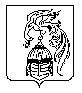 